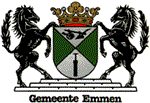       Individuele wedstrijd om het kampioenschap van de gemeente Emmen         Voor leden die zijn aangesloten bij 1 van de 7 verenigingen uit de gemeente EmmenZaterdag 25 augustus 2018 in de Badderswijk eerste keus, tweede keus is Kanaallinie in Klazienaveen, Doeland en Prins in Erica van 9.00 uur tot 13.00 uur.Maximaal 80 deelnemers, vol = vol.Het inschrijfgeld is 10, = Euro per persoon en de hengelkeuze is vrij.Er wordt gevist in 3 vakken op gewicht met een prijsverhouding van 1:2Plaats van samenkomst: Zaal Ons Belang, Kruiwerk 40, Klazienaveen.Er wordt geloot van 07.00 uur tot 07.45 uur.Gezamenlijk vertrek naar het water om ongeveer 07.45 uur.Prijsuitreiking om circa 14.30 uur.Opgave mogelijk tot woensdagavond 22 augustus 20.00 uur bij:G. de Hoop     0591 313264               A. Slagter     0591 553720S.de Haas      0591 619133               R. Bouman   0615562530Deze wedstrijd wordt georganiseerd door HSV het Meuntje, HSV het Dobbertje, De Goudkarper en HSV het Baarsje.Note:De inschrijver dient op eigen naam in het bezit te zijn van een geldige VISPAS 2018. De organisatie en leiding kunnen niet aansprakelijk worden gesteld voor eventueel geleden schade, voor, tijdens, of na de wedstrijd. De inschrijver doet aan de wedstrijd mee, geheel voor eigen risico.